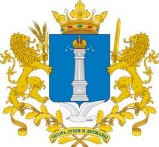 Уважаемая Марина Валерьевна!Управление контроля (надзора) и регуляторной политики администрации Губернатора Ульяновской области по результатам рассмотрения проекта постановления Правительства Ульяновской области «О внесении изменений в постановление  Правительства Ульяновской области от 29.09.2021 № 447-П» направляет следующее заключение.Заключениеоб оценке регулирующего воздействия проекта постановления Правительства Ульяновской области «О внесении изменений в постановление  Правительства Ульяновской области от 29.09.2021 № 447-П»Рассмотрев в соответствии с Законом Ульяновской области от 05.11.2013 № 201-ЗО «О порядке проведения оценки регулирующего воздействия проектов нормативных правовых актов Ульяновской области и проектов муниципальных нормативных правовых актов, порядке проведения экспертизы нормативных правовых актов Ульяновской области и муниципальных нормативных правовых актов, затрагивающих вопросы осуществления предпринимательской и инвестиционной деятельности, и порядке проведения оценки фактического воздействия нормативных правовых актов Ульяновской области», пунктом 4.2 раздела 4 Положения о проведении оценки регулирующего воздействия проектов нормативных правовых актов Ульяновской области, утверждённого постановлением Правительства Ульяновской области от 16.12.2013 № 607-П «Об утверждении Положения о проведении оценки регулирующего воздействия проектов нормативных правовых актов Ульяновской области и признании утратившими силу отдельных постановлений (отдельного положения постановления) Правительства Ульяновской области» (далее – Положение), распоряжением Губернатора Ульяновской области от 28.11.2019 № 1440-р «Об утверждении Положения об управлении контроля (надзора) и регуляторной политики администрации Губернатора Ульяновской области» проект постановления Правительства Ульяновской области «О внесении изменений в постановление  Правительства Ульяновской области от 29.09.2021 № 447-П» (далее – проект акта), подготовленный и направленный для подготовки настоящего заключения Агентством государственного строительного и жилищного надзора Ульяновской области (далее – разработчик акта), Правительство Ульяновской области сообщает следующее.1. Описание предлагаемого правового регулирования.Проект акта разработан в соответствии с постановлением Правительства Российской Федерации от 30.09.2021 № 1670 «Об утверждении общих требований к организации и осуществлению регионального государственного жилищного контроля (надзора)» (далее – постановление Правительства РФ от 30.09.2021 № 1670).Проектом акта вносятся изменения в постановление Правительства Ульяновской области от 29.09.2021 № 447-П «Об утверждении Положения о региональном государственном жилищном контроле (надзоре) на территории Ульяновской области» (далее – постановление Правительства Ульяновской области от 29.09.2021 № 447-П), в том числе:1) изменяется перечень должностных лиц, уполномоченных осуществлять региональный государственный жилищный контроль (надзор);2) изменяются объекты регионального государственного жилищного контроля (надзора) и порядок учёта данных объектов;3) изменяется порядок отнесения объектов контроля к определённой категории риска;4) изменяются виды и периодичность плановых контрольных (надзорных) мероприятий в отношении объектов контроля в зависимости от категории риска;5) изменяется порядок информирования контролируемых лиц и обобщения правоприменительной практики;6) изменяется порядок подачи контролируемым лицом возражения в отношении предостережения;7) изменяется перечень вопросов, по которым осуществляется консультирование должностными лицами Агентства государственного строительного и жилищного надзора Ульяновской области;8) изменяется порядок осуществления регионального государственного жилищного контроля (надзора);9) изменяется порядок обжалования решений Агентства государственного строительного и жилищного надзора Ульяновской области, действий (бездействия) его должностных лиц.Кроме того, приложения № 1 и № 2 к проекту акта признаются утратившими силу.Постановление вступает в силу с 30 декабря 2021 года.В целом принятие проекта акта направлено на приведение положения о региональном государственном жилищном контроле (надзоре) на территории Ульяновской области, утверждённого постановлением Правительства Ульяновской области от 29.09.2021 № 447-П, в соответствии с нормами федерального нормативного правового акта.2. Проблема, на решение которой направлен предлагаемый способ правового регулирования, оценка негативных эффектов, возникающих в связи с наличием рассматриваемой проблемы.Постановлением Правительства РФ от 30.09.2021 № 1670 установлены:- объекты регионального государственного жилищного контроля (надзора) и порядок учёта данных объектов с использованием государственной информационной системы жилищно-коммунального хозяйства;- порядок управления рисками причинения вреда (ущерба) охраняемым законом ценностям при осуществлении регионального государственного жилищного контроля (надзора);- порядок и периодичность проведения плановых контрольных (надзорных) мероприятий в отношении объектов регионального государственного жилищного контроля (надзора) в зависимости от категории риска;- порядок информирования о проведении регионального государственного жилищного контроля (надзора);- порядок обобщения правоприменительной практики;-  порядок подачи возражения контролируемым лицом в отношении предостережения;- порядок осуществления консультирования и перечень вопросов для осуществления консультирования;- порядок проведения контрольных (надзорных) мероприятий при осуществлении регионального государственного жилищного контроля (надзора);- порядок обжалования решений органов государственного жилищного надзора, действий (бездействия) должностных лиц при осуществлении регионального государственного жилищного контроля (надзора);- перечень критериев отнесения объектов регионального государственного жилищного контроля (надзора) к категориям риска причинения вреда (ущерба) охраняемым законом ценностям.Действующая редакция положения о региональном государственном жилищном контроле (надзоре) на территории Ульяновской области, утверждённого постановлением Правительства Ульяновской области от 29.09.2021 № 447-П, не соответствует данным положениям постановления Правительства РФ от 30.09.2021 № 1670, что способствует созданию препятствий правового характера при проведении регионального государственного жилищного контроля (надзора).Таким образом, принятие проекта акта направлено на решение проблемы устранения ситуации правовой неопределённости при осуществлении регионального государственного жилищного контроля (надзора) на территории Ульяновской области с учётом положений федерального нормативного правового акта.3. Обоснование целей предлагаемого правового регулирования.По мнению разработчика акта, основной целью разработки предлагаемого правового регулирования является:Таблица 14. Анализ международного опыта, опыта субъектов Российской Федерации в соответствующей сфере.По итогам мониторинга регионального законодательства в части утверждения положения о региональном государственном жилищном контроле (надзоре) на территории субъекта Российской Федерации, установлено, что во многих субъектах Российской Федерации приняты схожие нормативные правовые акты. Так, например, - постановление Правительства Рязанской области от 30.11.2021 № 337 «Об утверждении Положения о региональном государственном жилищном контроле (надзоре) в Рязанской области»;- постановление Правительства Севастополя от 29.11.2021 № 595-ПП «Об утверждении Положения о региональном государственном жилищном контроле (надзоре) в городе Севастополе»;- постановление Правительства Иркутской области от 01.11.2021               № 807-пп «Об утверждении Положения о региональном государственном жилищном контроле (надзоре) на территории Иркутской области, признании утратившими силу отдельных постановлений Правительства Иркутской области и пункта 2 постановления Правительства Иркутской области                    от 15 ноября 2019 года № 954-пп»;- постановление Правительства Калужской области от 01.11.2021 № 735 «Об утверждении Положения о региональном государственном жилищном контроле (надзоре) на территории Калужской области»;- постановление Правительства Курганской области от 14.10.2021 № 322 «Об утверждении Положения о региональном государственном жилищном контроле (надзоре)».Стоит отметить, что рассмотренные положения о региональном государственном жилищном контроле (надзоре) на территориях субъектов Российской Федерации приняты с учётом отдельных положений постановления Правительства РФ от 30.09.2021 № 1670.5. Анализ предлагаемого правового регулирования и иных возможных способов решения проблемы.В соответствии с частью 4 статьи 98 Федерального закона 
от 31 июля 2020 г. № 248-ФЗ «О государственном контроле (надзоре) и муниципальном контроле в Российской Федерации» положения о видах регионального государственного контроля (надзора), положения о видах муниципального контроля подлежат утверждению до 1 января 2022 года.Принятие проекта акта будет способствовать профилактике правонарушений в жилищной сфере.По информации разработчика акта дополнительного финансирования из областного бюджета Ульяновской области на реализацию проекта акта не потребуется.Альтернативным вариантом решения проблемы является отказ от принятия рассматриваемого правового регулирования, т.е. сохранение ситуации «статус-кво». Однако данный вариант решения проблемы не позволит устранить ситуацию правовой неопределённости в сфере осуществления регионального государственного жилищного контроля (надзора) на территории Ульяновской области и создать необходимые нормативные правовые условия для исполнения Агентством государственного строительного и жилищного надзора Ульяновской области государственной функции в области регионального контроля (надзора), а также выполнить требования федерального нормативного правового акта в данной сфере.Таким образом, оптимальным вариантом решения проблемы является принятие рассматриваемого правового регулирования.6. Анализ основных групп участников отношений, интересы которых будут затронуты предлагаемым правовым регулированием.По информации разработчика акта, основными группами участников общественных отношений, интересы которых будут затронуты рассматриваемым правовым регулированием, являются юридические лица, индивидуальные предприниматели, граждане.Количественная оценка непосредственных адресатов правового регулирования разработчиком акта представлена в таблице ниже.Таблица 27. Сведения о проведении публичных обсуждений проекта акта.В соответствии с п. 1.4 постановления Правительства Ульяновской области от 16.12.2013 № 607-П «Об утверждении Положения о проведении оценки регулирующего воздействия проектов нормативных правовых актов Ульяновской области, и признании утратившими силу отдельных постановлений (отдельного положения постановления) Правительства Ульяновской области» для проектов актов, разрабатываемых в целях приведения нормативных правовых актов Ульяновской области в соответствие с требованиями федерального законодательства, публичные обсуждения не проводятся.8. Выводы по результатам проведения оценки регулирующего воздействия.По итогам оценки регулирующего воздействия считаем, что проект акта не содержит положений, вводящих избыточные обязанности, запреты и ограничения для субъектов предпринимательской и иной экономической деятельности или способствующих их введению, а также положений, способствующих возникновению необоснованных расходов субъектов предпринимательской и иной экономической деятельности и областного бюджета Ульяновской области.Начальник управления контроля (надзора)и регуляторной политики администрацииГубернатора Ульяновской области                                                       Ю.В.Казаков [МЕСТО ДЛЯ ПОДПИСИ]Артемьев Евгений ВячеславовичГлушенкова Наталья Александровна58-91-52ПРАВИТЕЛЬСТВО УЛЬЯНОВСКОЙ ОБЛАСТИСоборная пл., д. 1, г. Ульяновск, 432017, тел./факс (8422) 58-93-43; e-mail: mail@ulgov.ru, http://www.ulgov.ruОКПО 00022237, ОГРН 1027301175110 ИНН/КПП 7325001144/732501001ПРАВИТЕЛЬСТВО УЛЬЯНОВСКОЙ ОБЛАСТИСоборная пл., д. 1, г. Ульяновск, 432017, тел./факс (8422) 58-93-43; e-mail: mail@ulgov.ru, http://www.ulgov.ruОКПО 00022237, ОГРН 1027301175110 ИНН/КПП 7325001144/732501001ПРАВИТЕЛЬСТВО УЛЬЯНОВСКОЙ ОБЛАСТИСоборная пл., д. 1, г. Ульяновск, 432017, тел./факс (8422) 58-93-43; e-mail: mail@ulgov.ru, http://www.ulgov.ruОКПО 00022237, ОГРН 1027301175110 ИНН/КПП 7325001144/732501001ПРАВИТЕЛЬСТВО УЛЬЯНОВСКОЙ ОБЛАСТИСоборная пл., д. 1, г. Ульяновск, 432017, тел./факс (8422) 58-93-43; e-mail: mail@ulgov.ru, http://www.ulgov.ruОКПО 00022237, ОГРН 1027301175110 ИНН/КПП 7325001144/732501001ПРАВИТЕЛЬСТВО УЛЬЯНОВСКОЙ ОБЛАСТИСоборная пл., д. 1, г. Ульяновск, 432017, тел./факс (8422) 58-93-43; e-mail: mail@ulgov.ru, http://www.ulgov.ruОКПО 00022237, ОГРН 1027301175110 ИНН/КПП 7325001144/732501001ПРАВИТЕЛЬСТВО УЛЬЯНОВСКОЙ ОБЛАСТИСоборная пл., д. 1, г. Ульяновск, 432017, тел./факс (8422) 58-93-43; e-mail: mail@ulgov.ru, http://www.ulgov.ruОКПО 00022237, ОГРН 1027301175110 ИНН/КПП 7325001144/732501001[МЕСТО ДЛЯ ШТАМПА][МЕСТО ДЛЯ ШТАМПА][МЕСТО ДЛЯ ШТАМПА][МЕСТО ДЛЯ ШТАМПА]На №73-ИОГВ-18.02/2007вн от29.11.2021Исполняющему обязанности руководителя Агентствагосударственного строительногои жилищного надзораУльяновской областиСимуновой М.В.Исполняющему обязанности руководителя Агентствагосударственного строительногои жилищного надзораУльяновской областиСимуновой М.В.О направлении заключения об оценке регулирующего воздействияО направлении заключения об оценке регулирующего воздействияО направлении заключения об оценке регулирующего воздействияО направлении заключения об оценке регулирующего воздействияИсполняющему обязанности руководителя Агентствагосударственного строительногои жилищного надзораУльяновской областиСимуновой М.В.Описание целей предлагаемого правового регулирования, их соотношение с проблемойСроки достижения целей предлагаемого правового регулированияИндикаторы достижения целей правового регулирования по годамПриведение положения о регио-нальном государственном жилищ-ном контроле (надзоре) на террито-рии Ульяновской области в соот-ветствие с  федеральным норматив-ным правовым актомПостоянноПравовое регулирование пра-воотношений по осуществле-нию регионального государ-ственного жилищного конт-роля (надзора) на территории Ульяновской областиГруппы потенциальных адресатов предлагаемого правового регулирования Количество участников группыПрогноз изменения количества 
в среднесрочном периодеТоварищества собственников жилья Жилищные, жилищно-строительные, иные специализированные потреби-тельские кооперативыРесурсоснабжающие организации276143191Увеличение числа адреса-тов правового регулиро-вания в среднесрочном периоде не прогнозируется